Western Australia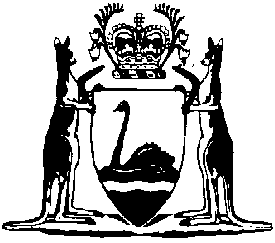 Spent Convictions Act 1988Spent Convictions Amendment Regulations 2023Western AustraliaSpent Convictions Amendment Regulations 2023Contents1.	Citation	12.	Commencement	13.	Regulations amended	14.	Regulation 3 amended	15.	Regulation 7 inserted	27.	Transitional provision for Spent Convictions Amendment Regulations 2023	26.	Schedule 1 amended	2Spent Convictions Act 1988Spent Convictions Amendment Regulations 2023Made by the Governor in Executive Council.1.	Citation		These regulations are the Spent Convictions Amendment Regulations 2023.2.	Commencement		These regulations come into operation as follows —	(a)	regulations 1 and 2 — on the day on which these regulations are published on the WA legislation website;	(b)	the rest of the regulations — on the day after that day.3.	Regulations amended		These regulations amend the Spent Convictions Regulations 1992.4.	Regulation 3 amended		In regulation 3 delete “$500” and insert:		$1 5005.	Regulation 7 inserted		After regulation 6 insert:7.	Transitional provision for Spent Convictions Amendment Regulations 2023	(1)	In this regulation — 	amendment day means the day on which the Spent Convictions Amendment Regulations 2023 regulation 5 comes into operation;	conviction includes a conviction for an offence against Commonwealth law or the law of another State or of a Territory.	(2)	In relation to a conviction incurred before amendment day, regulation 3 continues to apply as if it had not been amended by the Spent Convictions Amendment Regulations 2023 regulation 4.6.	Schedule 1 amended		In Schedule 1 item 2 delete “$500” and insert:		$1 500K. COLLERAN, Clerk of the Executive Council